Publicado en Madrid el 06/03/2024 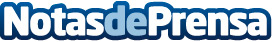 ETSIME-UPM: forjando el futuro de la ingeniería y la ciencia en la sociedadLa Escuela Técnica Superior de Ingenieros de Minas y Energía de la Universidad Politécnica de Madrid (ETSIME-UPM) se presenta como un faro de conocimiento y avance científico y técnico, abriendo sus puertas a la próxima generación de ingenieros y científicos en un compromiso firme con la igualdad de género y la sostenibilidadDatos de contacto:Gabinete de Comunicación y Responsabilidad Social de la ETSIME-UPMUNIVERSIDAD POLITÉCNICA DE MADRID910676301Nota de prensa publicada en: https://www.notasdeprensa.es/etsime-upm-forjando-el-futuro-de-la-ingenieria Categorias: Nacional Educación Madrid Sostenibilidad Formación profesional Universidades Innovación Tecnológica http://www.notasdeprensa.es